Тема занятия: «Жизнь и творчество А.Т. Твардовского. Особенности поэтического мира. Поэма «По праву памяти» как завещание поэта».Инструкция по выполнению задания: 1.Изучите данный ниже теоретический материал  о жизни и творчестве А.Т. Твардовского или  по учебнику литературы  - часть 2, стр.:348-353 (Обернихина Г.А., Антонова А.Г., Вольнова И.Л. и др. Литература: учебник для учреждений сред. Проф. Образования: в 2 ч. / под ред. Г.А Обернихиной. – М., 2012.).                                   Александр Трифонович Твардовский
Родился 8 (21) июня 1910 г в деревне Сельцо, умер 18 декабря 1971 г. в Московской области. Писатель, поэт, журналист, корреспондент.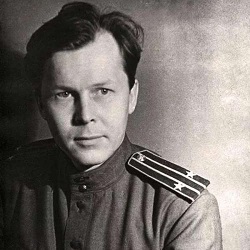 
Александр родился в семье кузнеца. Всего было двое детей старший Александр и младший Иван. Дома часто читали Пушкина, Гоголя, Лермонтова, Некрасова, Льва Толстого и других.
Ещё подростком он стал писать небольшие заметки в газеты.
В 1925 г. стихотворение Александра "Новая изба" было напечатано в газете "Смоленская деревня".
В 1928 г. Твардовский переехал в Смоленск и был принят в Ассоциацию пролетарских писателей.
В 1931 г. вышла поэма "Путь к социализму".
В 1935 г. вышел "Сборник стихов".
За 10 лет Твардовский написал и опубликовал более 130 стихотворений.
С 1932 - 1939 гг.. он учился в Смоленском педагогическом институте, а потом в московском МИФЛИ.
После учёбы год работал военным корреспондентом.
В 1939 г. опубликованы стихи "Час настал", "На привале".
Известность Твардовскому принесла поэма "Василий Тёркин" (1941 - 1945 гг..)
31 июля 1944 г. подполковник Твардовский был награждён орденом Отечественной войны 2-й степени за две поэмы "Василий Тёркин" и "Дом у дороги", а в 1945 г. орденом Отечественной войны 1-й степени за улучшение содержания газеты.
Дважды с 1950 - 1954 гг.. и с 1958 - 1970 гг. Твардовский работал в журнале "Новый мир" главным редактором.
В 60-е годы Твардовский пересмотрел своё отношение к Сталину и это отражено в поэмах "По праву памяти" и "Тёркин на том свете".
В 1970 г. Твардовского вынудили покинуть редакцию журнала "Новый мир" и с ним ушла часть коллектива.
Александр Твардовский перенёс инсульт, последствиями были потеря подвижности и речи. В больнице обнаружили запущенный рак лёгких.
18 декабря 1971 г. он умер и похоронен на Новодевичьем кладбище в Москве                   О  поэме А.Т.Твардовского «По праву памяти»Запрещенная и долгое время считавшаяся антисоветской поэма А. Твардовского «По праву памяти» позволила в свое время советским гражданам по-иному взглянуть на личность И. Сталина и всю его реформаторскую деятельность. Написана она была в начале шестидесятых годов, но опубликоваться смогла лишь в конце восьмидесятых, в 1987 году.В данной поэме Александр Твардовский в форме монолога высказал все свои личные переживания, связанные с темой памяти. Он погружался в воспоминания, опираясь на факты собственной биографии, заглядывал в будущее, пытался ответить на вопрос «А что будет, если…». Поэтому главного героя, от лица которого ведется повествование, читатели смело могут отождествлять с самим поэтом.Глава «Перед отлетом»Первая глава полностью посвящена ностальгии. Поэт окунается в свою молодость — прекрасное время надежд и мечтаний. Вместе со своим товарищем лирический герой строит планы на будущее, ставит вполне реалистичные цели: работать для людей, стать достойным гражданином своей страны. Особенно трогательным было когда-то его отношение к родной земле: за нее юноша готов был и в огонь, и в воду, а если нужно будет, то и с жизнью расстаться не страшно. А все проблемы можно решить, придерживаясь простых правил: жить без обмана, без трусости и быть преданным своему государству и своему народу.Сейчас, спустя столько времени, поэт вспоминает об этом одновременно с теплотой и горечью — ведь на деле все оказалось совсем не так, как представляли себе молодые веселые парни. Кажется, что между беззаботной юностью и настоящим прошла целая жизнь, наполненная тяжкими испытаниями.Глава «Сын за отца не отвечает»Центральная глава в поэме. В ней в полной мере раскрывается трагедия жизни самого Твардовского. Он рос в семье «врага народа». Отец с матерью и младшим сыном из-за сталинских репрессий оказались сосланы в Сибирь, а родной хутор, где вырос поэт, сожгли. Твардовскому, незадолго до этого переехавшему в Смоленск, удалось избежать этой участи. Но совесть он успокоить не смог — не так-то просто отказаться от своей семьи.Разлука с родными, потеря отчего дома — все это выливается на страницы второй главы поэмы под названием «Сын за отца не отвечает». Это знаменитая фраза Сталина, произнесенная им в 1935 году — пример неприкрытого политического обмана. Твардовский пытается понять, в чем виноват «сын кулака», за что он должен страдать? И почему его вождь, «отец народа», главный идеолог страны так ненавидит таких как он, делая их жизнь в советском обществе невыносимой?Также поэт стремится разгадать, отчего Сталин был так любим своим народом. Многие репрессированные верили, что стоит ему только самому взяться за дело, лично прочесть письмо в Кремле, и вся несправедливость тут же исчезнет, а приговоры будут отменены. Крестьяне без земли становились рабочими и рукоплескали, хотя в реальности радоваться было нечему. Отныне они были обречены на тяжелейший труд, скитания и бедность.Измученная душа Твардовского уже размышляет об ответе. Неужели сын кулака не вправе побороться за справедливость? Неужели он не в силах ответить за своего отца, честного, добросовестного работника? И почему он должен от него отказываться?О памятиСобытия данной главы опираются на реальные исторические факты. Во второй половине шестидесятых годов в СССР развивалась активная кампания, направленная против сталинизма. Все, что так тщательно скрывалось, было выплеснуто в народ: информация о жесточайших репрессиях, указах, законах, направленных против людей.Третья глава оправдывает свое название. Здесь поднимается тема исторической памяти. Твардовский настаивает на том, что современная молодежь должна обнаружить настоящую правду. История без прикрас страшна, но знать ее обязан каждый. Хотя люди ревниво прячут прошлое своей страны, власть старается скрыть его. Поэтому новое поколение, погрязшее в неведении и забывшее свои корни, не может надеяться на безоблачное будущее.Завершая свой монолог, Твардовский пишет, что человеческая память — это великий дар. Как можно добровольно отказаться от нее? Пока мы помним заслуги наших отцов, они остаются живы. Умирают они только тогда, когда мы о них забываем.2.Выполните  практическое задание по теме:Задание№1: В тетради по литературе запишите  данный выше материал о жизни и творчестве А.Т. Твардовского.Задание№2: Прочитайте поэму А.Т.Твардовского «По праву памяти»3. Материал с выполненным заданием (фото конспекта) отправить по адресу: yeroshenkova67@mail.ru